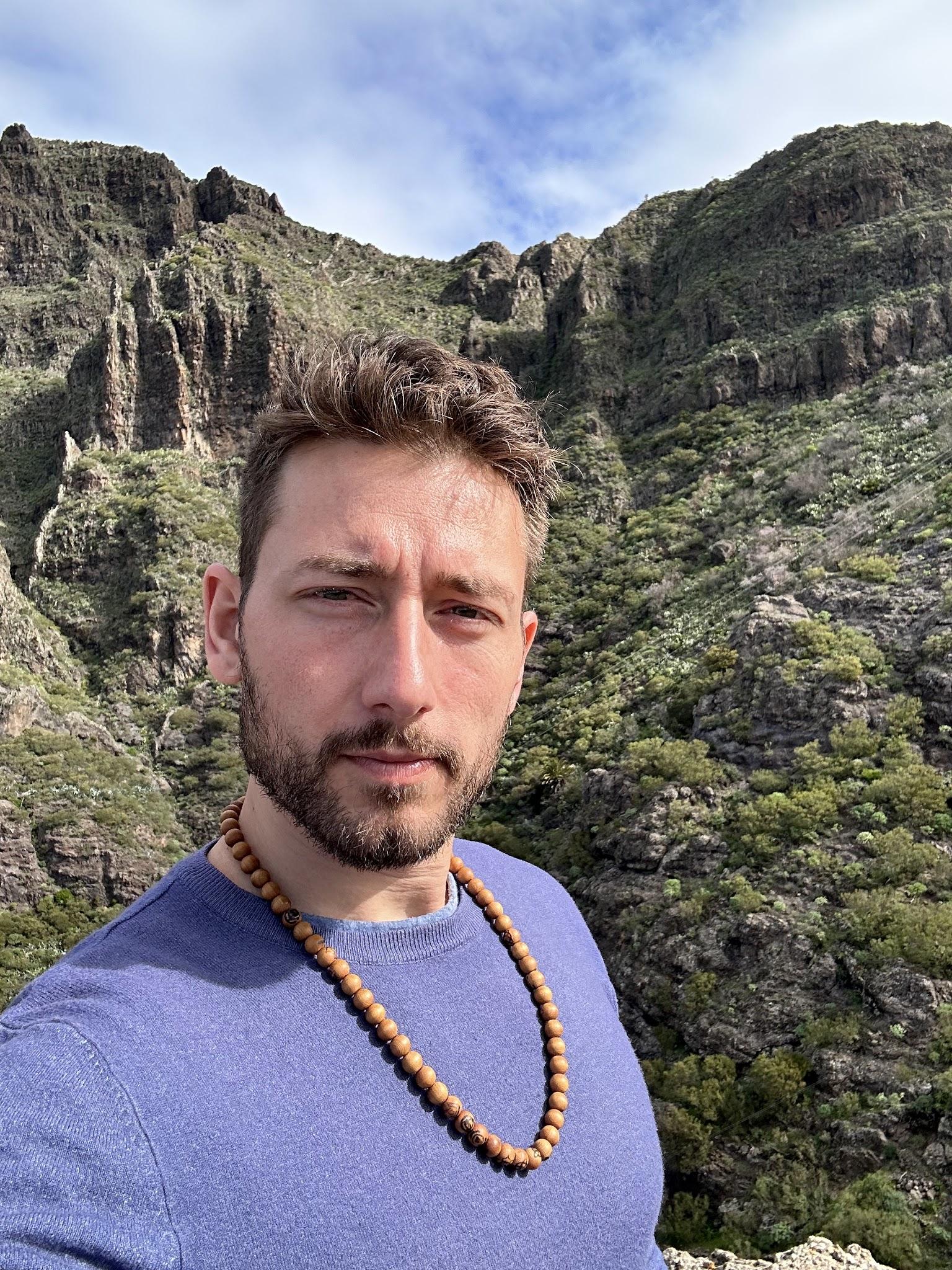 Nome e Cognome:Davide Consoli	Data di nascita02/06/1987Luogo di nascita  RomaCittà di residenza  Roma P.zza F.Conteduca 11 Appoggi in altre cittàLingue Italiano Madrelingua   Inglese ScolasticoDialettiRomanoAltezza 1.80Capelli CastaniOcchiVerdiSport e attività varieBoxe, Muay Thai, Calisthenics, PallavoloF O R M A Z I O N EDiplomato presso l’Accademia degli Artisti di Roma nel 2016C I N E M AC I N E M AC I N E M AAnno Titolo Regia2022ROMULUS 2 STAGIONEMATTEO ROVERE2019È ARRIVATA LA FELICITA’ 2 STAGIONEMILANI - VICARIO2020DEVILS 1 STAGIONENick Hurran, Jan Maria MicheliniT E L E V I S I O N E T E L E V I S I O N E T E L E V I S I O N E Anno Titolo Regia2017ALTA INFEDELTAREAL TIME TVT E A T R OT E A T R OT E A T R OAnno Titolo Regia